(190)RU(111)170020 РОССИЙСКОЕ АГЕНТСТВО
ПО ПАТЕНТАМ И ТОВАРНЫМ ЗНАКАМТоварные знаки, знаки обслуживания(540)



(732) Имя правообладателя:
Открытое акционерное общество "Лисма", Мордовия респ., Саранск (RU) 

(511) Классы МКТУ и перечень товаров и/или услуг: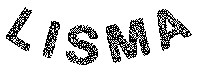 06 - ферроникель, платинит.09 - регулировочные устройства электрические.11 - электрические лампы накаливания, газоразрядные лампы, в том числе люминесцентные, светильники, ламповое стекло.16 - упаковочные материалы, пакеты и емкости для упаковки, включенные в 16 класс.21 - стеклянные бутылки для лекарств и ликеро-водочной продукции.Извещения об изменениях, относящихся к регистрации товарного знакаРегистрация лицензионного договора о предоставлении права на использование товарного знака 

(732) Имя правообладателя:
ОАО "Лисма", 430034, Мордовия, г. Саранск, ш. Светотехников, 5 

(791) Наименование лицензиата:
ОАО Сердобский электроламповый завод, 442894, Пензенская обл., г. Сердобск, ул. Фрунзе, 2а 

(793) Указание условий и/или ограничений лицензии:
Неисключительная лицензия сроком на 10 лет в отношении товаров 11 кл. 

Дата и номер регистрации договора:
15.06.2001 22502 

Опубликовано: 12.04.2002 Регистрация лицензионного договора о предоставлении права на использование товарного знака 

(732) Имя правообладателя:
ОАО "Лисма", 430034, Мордовия, г. Саранск, ш. Светотехников, 5 

(791) Наименование лицензиата:
ООО "Лисма-АЭЗМ", 429800, Чувашская Республика, г. Алатырь, ул. Шаумяна, 1в 

(793) Указание условий и/или ограничений лицензии:
Неисключительная лицензия сроком на 10 лет в отношении товаров 9, 11 кл. 

Дата и номер регистрации договора:
14.12.2001 21275 

Опубликовано: 12.04.2002 Регистрация лицензионного договора о предоставлении права на использование товарного знака 

(732) Имя правообладателя:
ОАО "Лисма", 430034, Мордовия, г. Саранск, ш. Светотехников, 5 

(791) Наименование лицензиата:
ООО "Лисма-Пак", 430094, Республика Мордовия, г. Саранск, п. Ялга 

(793) Указание условий и/или ограничений лицензии:
Неисключительная лицензия сроком на 10 лет 

Дата и номер регистрации договора:
04.05.2001 20872 

Опубликовано: 12.04.2002 Регистрация лицензионного договора о предоставлении права на использование товарного знака 

(732) Имя правообладателя:
ОАО "Лисма", 430034, Мордовия, г. Саранск, ш. Светотехников, 5 

(791) Наименование лицензиата:
ООО "Лисма-Пластик", 431450, Республика Мордовия, Атюрьевский р-н, с. Атюрьево 

(793) Указание условий и/или ограничений лицензии:
Неисключительная лицензия сроком на 10 лет 

Дата и номер регистрации договора:
14.12.2001 20869 

Опубликовано: 12.04.2002 Регистрация лицензионного договора о предоставлении права на использование товарного знака 

(732) Имя правообладателя:
ОАО "Лисма", 430034, Мордовия, г. Саранск, ш. Светотехников, 5 

(791) Наименование лицензиата:
ООО "Лисма-Рузаевка", 431460, Республика Мордовия, г. Рузаевка, ул. Пионерская, 119 

(793) Указание условий и/или ограничений лицензии:
Неисключительная лицензия сроком на 10 лет в отношении товаров 9, 11 кл. 

Дата и номер регистрации договора:
14.12.2001 20879 

Опубликовано: 12.04.2002 Регистрация лицензионного договора о предоставлении права на использование товарного знака 

(732) Имя правообладателя:
ОАО "Лисма", 430034, Мордовия, г. Саранск, ш. Светотехников, 5 

(791) Наименование лицензиата:
ООО "Лисма-Тамников", 431220, Республика Мордовия, г. Темников, ул. Интернациональная, 59 "б" 

(793) Указание условий и/или ограничений лицензии:
Неисключительная лицензия сроком на 10 лет в отношении товаров 11 кл. 

Дата и номер регистрации договора:
14.12.2001 20876 

Опубликовано: 12.04.2002 Продление срока действия регистрации товарного знака 

(732) Правообладатель:
Открытое акционерное общество "Лисма", 430034, Мордовия, г. Саранск, ш. Светотехников, 5 (RU) 

(186) Дата, до которой продлен срок действия регистрации: 28.07.2017 

(580) Дата внесения изменений в Госреестр ТЗ: 25.07.2007 

Опубликовано: 12.09.2007 Регистрация лицензионного договора 

(732) Правообладатель:
Открытое акционерное общество "Лисма", 430034, Мордовия, г.Саранск, ш.Светотехников, 5 (RU) 

(791) Лицензиат:
Государственное унитарное предприятие Республики Мордовия "Лисма", 430034, Республика Мордовия, г. Саранск, ш. Светотехников, д.5 (RU) 

(793) Указание условий и/или ограничений лицензии:
Неисключительная лицензия 

сроком на 11 месяцев: ТЗ №170020 и №170021 в отношении товаров 06, 11 и 16 кл.; ТЗ №85341 в отношении товаров 11 кл. 

Дата и номер регистрации договора:
26.12.2007 РД0030957 

(580) Дата внесения изменений в Госреестр ТЗ: 26.12.2007 

Опубликовано: 25.01.2008 Регистрация лицензионного договора 

(732) Правообладатель:
Открытое акционерное общество "Лисма", 430034, Республика Мордовия, г.Саранск, ш.Светотехников, 5 (RU) 

(791) Лицензиат:
Государственное унитарное предприятие Республики Мордовия "Лисма", 430034, Республика Мордовия, г.Саранск, ш.Светотехников, 5 (RU) 

(793) Указание условий и/или ограничений лицензии:
Неисключительная лицензия сроком на 11 месяцев на территории РФ ТЗ №№ 170020, 170021 в отношении товаров 06, 11, 16 кл. 

Дата и номер регистрации договора:
20.11.2008 РД0043583 

(580) Дата внесения изменений в Госреестр ТЗ: 20.11.2008 

Опубликовано: 25.12.2008 Регистрация лицензионного договора 

(732) Правообладатель:
Открытое акционерное общество "Лисма", 430034, Республика Мордовия, г. Саранск, ш. Светотехников, 5 (RU) 

(791) Лицензиат:
Государственное унитарное предприятие Республики Мордовия "Лисма", 430034, Республика Мордовия, г. Саранск, ш. Светотехников, д. 5 (RU) 

(793) Указание условий и/или ограничений лицензии:
Неисключительная лицензия сроком на 11 месяцев на территории РФ в отношении следующих товаров: товарные знаки № 170020, 170021 - 06, 11 и 16 кл.; № 85341 - 11 кл. 

Дата и номер регистрации договора:
23.11.2009 РД0057252 

(580) Дата внесения изменений в Госреестр ТЗ: 23.11.2009 

Опубликовано: 25.12.2009 Регистрация лицензионного договора 

(732) Правообладатель:
Открытое акционерное общество "Лисма", 430034, Мордовия, г. Саранск, ш. Светотехников, 5 (RU) 

(791) Лицензиат:
Государственное унитарное предприятие Республики Мордовия "Лисма", 430034, Республика Мордовия, г. Саранск, ш. Светотехников, д. 5 (RU) 

(793) Указание условий и/или ограничений лицензии:
Неисключительная лицензия сроком на 11 месяцев на территории РФ: ТЗ №№ 170020, 170021 в отношении 06, 11, 16 кл.; ТЗ № 85341 в отношении 11 кл. 

Дата и номер регистрации договора:
02.02.2011 РД0076056 

(580) Дата внесения изменений в Госреестр ТЗ: 02.02.2011 

Опубликовано: 25.02.2011 Регистрация лицензионного договора 

(732) Правообладатель:
Открытое акционерное общество "Лисма", 430034, Мордовия, г. Саранск, ш. Светотехников, 5 (RU) 

(791) Лицензиат:
Государственное унитарное предприятие Республики Мордовия "Лисма", 430034, РМ, г.Саранск, ш.Светотехников, д.5 (RU) 

(793) Указание условий и/или ограничений лицензии:
Неисключительная лицензия сроком на 11 месяцев на территории РФ в отношении ТЗ№№ 170020, 170021 - 06, 11, 16 кл.; ТЗ№ 85341 - 11 кл. 

Дата и номер регистрации договора:
02.05.2012 РД0098449 

(580) Дата внесения изменений в Госреестр ТЗ: 02.05.2012 

Опубликовано: 25.05.2012 